Word Wall: Emily Bronte, ‘Spellbound’                        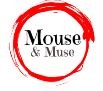 SpellboundThe night is darkening round me,The wild winds coldly blow;But a tyrant spell has bound meAnd I cannot, cannot go.The giant trees are bendingTheir bare boughs weighed with snow.And the storm is fast descending,And yet I cannot go.Clouds beyond clouds above me,Wastes beyond wastes below;But nothing drear can move me;I will not, cannot go.Emily Bronte© Trevor Millum 2021